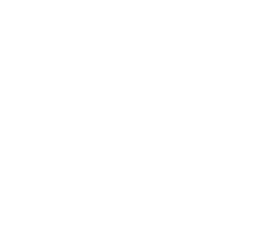 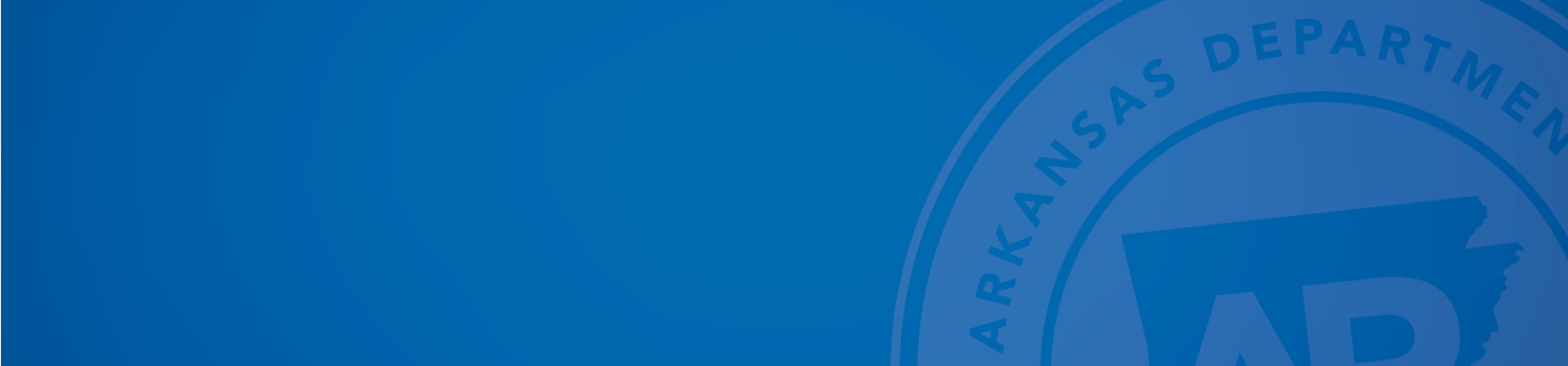 July 16, 2021FOR IMMEDIATE RELEASE                   Susan Price, Arkansas BLS Programs Manager			Arkansas Division of Workforce Services
Susan.Price@arkansas.govwww.discover.arkansas.govArkansas Civilian Labor Force Summary:Labor force data, produced by the U.S. Department of Labor, Bureau of Labor Statistics and released today by the Arkansas Division of Workforce Services, show Arkansas’ seasonally adjusted unemployment rate remained stable at 4.4 percent between May and June.  Arkansas’ civilian labor force declined 250, a result of 750 fewer employed and 500 more unemployed Arkansans.  The United States’ jobless rate rose one-tenth of a percentage point, from 5.8 percent in May to 5.9 percent in June.BLS Program Operations Manager Susan Price said, “Arkansas’ unemployment rate remained stable at 4.4 percent for the third consecutive month.  Arkansas unemployment rate is currently three and four-tenths of a percentage point lower than in June 2020 and is well below the US rate.”Arkansas Nonfarm Payroll Job Summary:Arkansas’ nonfarm payroll employment declined 3,700 in June to total 1,269,200.  Four major industry sectors posted job losses, more than offsetting gains in six sectors.  Jobs in government fell 7,500.  All losses occurred in state government-educational services (-4,800) and local government-educational services (-3,900), related to the end of the 2020-2021 public school year.  Educational and health services declined 1,700.  Employment in educational services dropped 2,000, marking the end of the academic year at private schools and colleges.  Jobs in leisure and hospitality rose 3,100, with gains reported across all subsectors.  Professional and business services added 1,100 jobs, with hiring in both management of companies (+600) and professional-scientific-technical services (+500).Compared to May 2020, nonfarm payroll jobs in Arkansas rose 53,000.  Growth was posted in nine major industry sectors.  The largest increase occurred in leisure and hospitality, up 14,000.  Most of the gains were in food services (+9,300).  Professional and business services added 13,900 jobs, mostly in administrative and support services (+11,500).  Jobs in manufacturing rose 9,300, all in durable goods (+10,700).  Employment in trade, transportation, and utilities increased 6,600.  All subsectors reported expansions, with retail trade adding 4,200 jobs.  Other services added 3,100 jobs.  The sector includes activities such as repair/maintenance and membership organizations.  Government reported the only over-the-year decrease, down 2,900 jobs.  Declines occurred in state government-excluding education (-1,100) and local government-educational services (-5,800).ARKANSAS CIVILIAN LABOR FORCE SUMMARY, Seasonally AdjustedSource: U.S. Bureau of Labor Statistics, Current Population Survey. ARKANSAS NONFARM PAYROLL JOBS, Not Seasonally Adjusted (In Thousands)Source:    Monthly Survey of Employers, based on 1st Quarter 2020 benchmark.         Notes:    Current month’s data are preliminary; previous month’s data are revised. 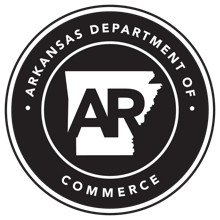 About the Arkansas Department of Commerce:The Arkansas Department of Commerce is the umbrella department for workforce and economic development drivers. Its divisions and regulatory boards include Division of Aeronautics, Waterways Commission, Wine Producers Council, Division of Workforce Services, Office of Skills Development, State Bank Department, Insurance Department, Securities Department, Economic Development Commission and Development Finance Authority. It was established July 2019 as part of Governor Asa Hutchinson’s wide-sweeping efficiency and transformation efforts to reduce 42 cabinet agencies to 15 while maintaining services for all Arkansans.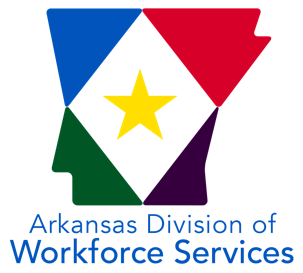 About the Arkansas Division of Workforce ServicesThe mission of the Arkansas Division of Workforce Services is to support and secure Arkansas' economic vitality through a highly skilled workforce by administering programs and providing services that empower employers and jobseekers. ADWS is a division of the Arkansas Department of Commerce. 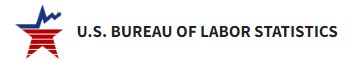 About Bureau of Labor Statistics (BLS)The Bureau of Labor Statistics measures labor market activity, working conditions, price changes, and productivity In the U.S. economy to support public and private decision making.About Local Area Unemployment Statistics (LAUS)The LAUS program produces monthly and annual employment, unemployment, and labor force data for Census regions and divisions, States, counties, metropolitan areas, and many cities, by place of residence.  About Current Employment Statistics (CES)The CES program produces detailed industry estimates of employment, hours, and earnings of workers on nonfarm payrolls. CES State and Metro Area produces data for all 50 States, the District of Columbia, Puerto Rico, the Virgin Islands, and about 450 metropolitan areas and divisions.June 2021May 2021June 2020Chg From May 2021Chg From June 2020Civilian Labor Force1,357,9221,358,1721,347,387-25010,535     Employment1,298,0591,298,8091,242,595-75055,464     Unemployment59,86359,363104,792500-44,929     Unemployment Rate4.44.47.80.0-3.4U.S. Unemployment Rate5.95.811.10.1-5.2North American Industry ClassificationSystem (NAICS) Industry Group 2017June2021May2021June2020Chg FromMay 2021Chg FromJune 2020Total Nonfarm Payroll Jobs1269.21272.91216.2-3.753.0  Goods Producing221.0221.0211.10.09.9     Mining, Logging, & Construction59.558.958.90.60.6          Mining & Logging5.55.55.50.00.0          Construction54.053.453.40.60.6               Specialty Trade Contractors34.434.033.80.40.6          Manufacturing161.5162.1152.2-0.69.3               Durable Goods82.281.171.51.110.7               Nondurable Goods79.381.080.7-1.7-1.4  Service Providing1048.21051.91005.1-3.743.1          Trade, Transportation, & Utilities251.2251.3244.6-0.16.6               Wholesale Trade47.347.146.20.21.1               Retail Trade138.0138.5133.8-0.54.2               Transportation, Warehousing, & Utilities 65.965.764.60.21.3          Information12.412.111.50.30.9          Financial Activities64.964.763.60.21.3                Finance & Insurance51.551.150.20.41.3                Real Estate, Rental, & Leasing13.413.613.4-0.20.0          Professional & Business Services146.3145.2132.41.113.9                Professional, Scientific, & Technical43.342.841.60.51.7                Management of Companies 34.033.433.30.60.7                Administrative & Support Services69.069.057.50.011.5          Educational & Health Services187.6189.3181.4-1.76.2                Educational Services14.716.712.5-2.02.2                Health Care & Social Assistance172.9172.6168.90.34.0                    Ambulatory Health Care 59.858.857.81.02.0                    Social Assistance36.737.036.1-0.30.6           Leisure & Hospitality116.9113.8102.93.114.0                 Arts, Entertainment, & Recreation14.012.810.81.23.2                 Accommodation & Food Services102.9101.092.11.910.8                     Accommodation Services10.49.88.90.61.5                     Food Services92.591.283.21.39.3           Other Services67.967.064.80.93.1           Government201.0208.5203.9-7.5-2.9                 Federal Government20.620.520.50.10.1                 State Government72.877.671.2-4.81.6                     State Government, Educational Services26.331.123.6-4.82.7                     State Government, Excluding Education46.546.547.60.0-1.1                 Local Government107.6110.4112.2-2.8-4.6                     Local Government, Education Services63.167.068.9-3.9-5.8                     Local Government, Excluding Education44.543.443.31.11.2